①　あなたのことについてお聞きします。問１　あなたの性別をお答えください（任意）問２　あなたの年齢をお答えください（令和5年4月1日現在）問３　あなたの主な職業等をお答えください問４　あなたが当てはまるものを１つお選びください（直近の移動でお答えください）問５　あなたは今のところにお住まいになって何年になりますか問６　あなたは現在、鯖江市のどの地区にお住まいですか問７　お住まいの地区の良いところ・好きなところは何ですか（○は３つまで）問８　学校等に通っているお子様がいる場合、お答えください（あてはまるものすべて）②　あなたの幸福度についてお聞きします。問９　現在、あなたは幸せだと思いますか
あなたの考えに最も近いものを０～５から1つ選び、番号に○をつけてください③　鯖江市のデジタル化の推進状況についてお聞きします。問10　市のデジタル化の状況について、どのように感じていますか（〇は１つまで）問11　問10で「１．他自治体と比較して遅れている」と選択した方にお聞きします
どのような面でデジタル化が遅れていると思われますか（〇は３つまで）問12　あなたが情報収集をする時、何を利用しますか（〇は３つまで）④　下図に示す４つのエリアと市全体についてお聞きします。（３ページにつづく）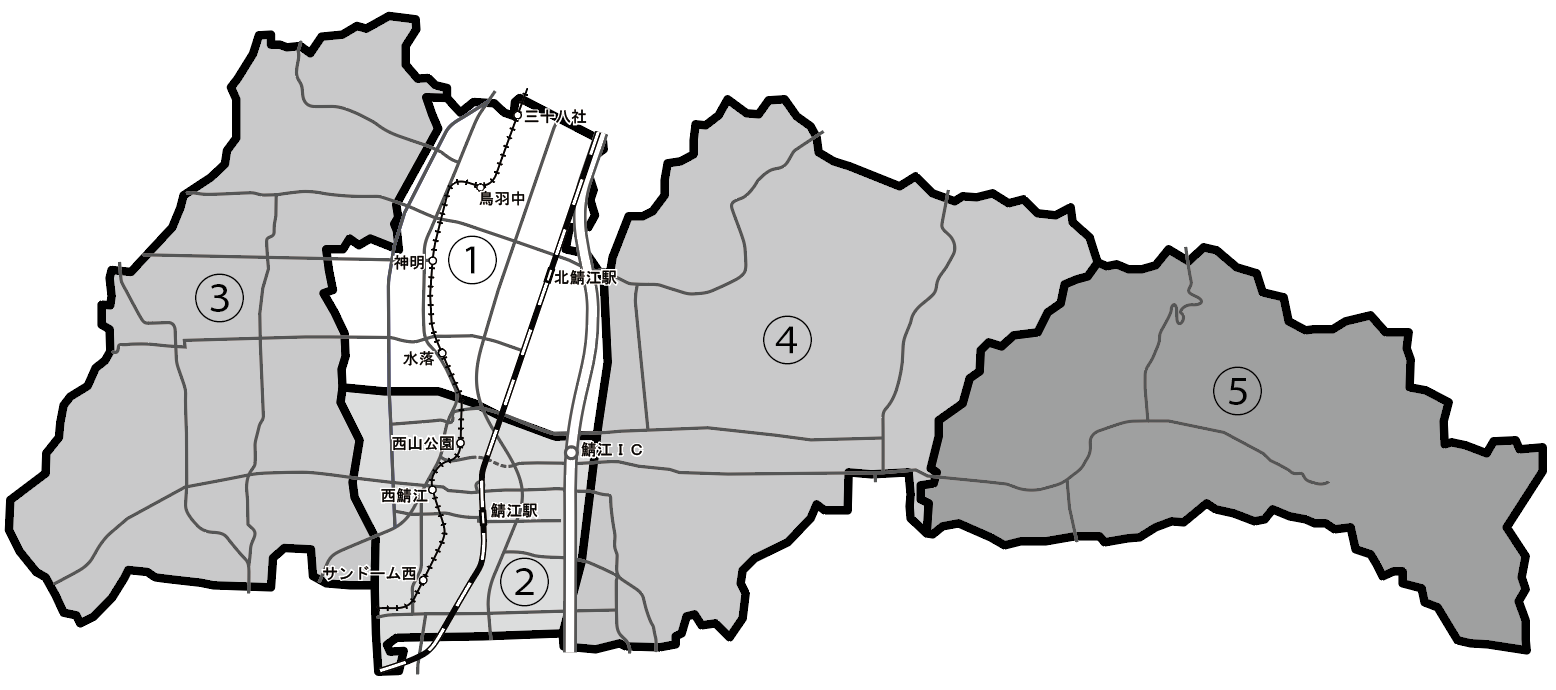 問13　将来どんなエリア・まちになったら良いと思いますか（各エリアに○は３つまで）⑤　鯖江市の取組についてお聞きします。問14　鯖江市が策定した「第２期 鯖江市まち・ひと・しごと創生総合戦略」を知っていますか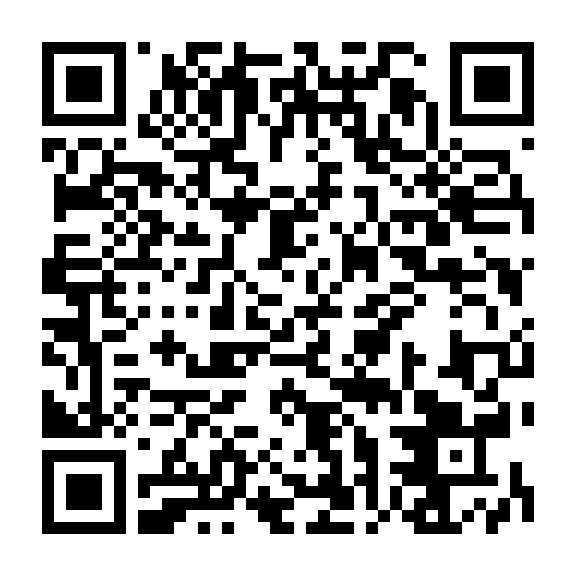 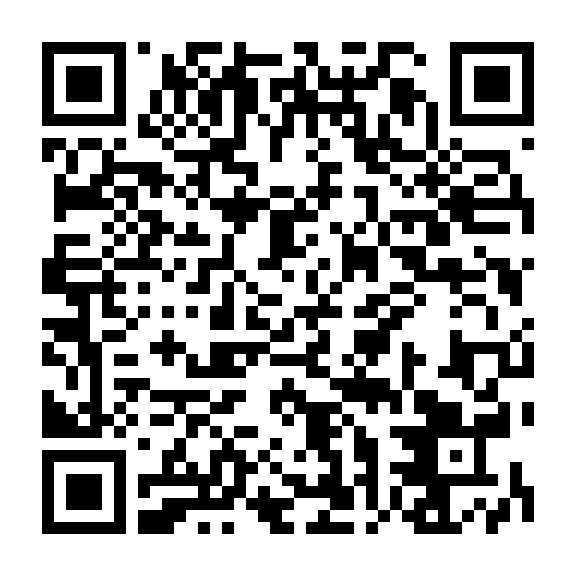 問15-１　第２期 鯖江市まち・ひと・しごと創生総合戦略で設定した“重点施策”と“基本目標”等についての進捗状況を確認するために重要度と満足度をお尋ねしますあなたの考えに最も近いものを０～５から1つずつ選び、番号に○をつけてください１．重点施策（詳細は二次元バーコードから確認できます）２．基本目標における基本施策（詳細は二次元バーコードから確認できます）問15-２　５～６ページで挙げた基本目標の実現に向けた（1）～（22）の基本施策の中で、
①優先してデジタル化を進めるべき施策と②あなたが幸せだと感じるために必要な施策はどれだと思いますか（○はそれぞれ３つまで）問16　第２期 鯖江市まち・ひと・しごと創生総合戦略で設定した“ＫＰＩ（成果指標）”についての進捗状況を確認するために重要度と満足度をお尋ねします
あなたの考えに最も近いものを０～５から1つずつ選び、番号に○をつけてください問17　その他、市の政策に関してご意見・ご要望がございましたら、ご自由にご記述ください。～以上でアンケートは終わりです。ご協力ありがとうございました。～１．男性　　　　２．女性　　　　３．回答しない１．16～17歳　　　　２．18～21歳　　　　３．22～29歳　　　　４．30～39歳５．40～49歳　　　　６．50～59歳　　　　７．60～64歳　　　　８．65～69歳９．70～74歳　　　　10．75歳以上１．農林漁業　　　　２．会社員　　　　３．団体職員　　　　　　　４．自営業５．教員　　　　　　６．公務員　　　　７．パート・アルバイト　　８．主婦・主夫９．学生　　　　　　10．無職　　　　　11．その他（　　　　　　　　　　）１．生まれてから現在まで鯖江市に住んでいる　２．生まれは鯖江市だが一時期市外に住んでいた３．県内の他市町より転入してきた(Ｉターン)　４．県外から転入してきた(Ｉターン)５．国外から転入してきた(Ｉターン）１．20年以上　　２．5～20年未満　　３．3～5年未満　　４．1～3年未満　　５．1年未満１．鯖江　　　　２．新横江　　　  ３．神明　　　  ４．中河　  　　　５．片上６．立待　　　　７．吉川　　　　  ８．豊　　　 　 ９．北中山 　　　 10．河和田１．住宅地の環境が良いところ２．公園やスポーツ施設が整っているところ３．医療、福祉施設が整っているところ４．買い物の便が良いところ５．交通の便が良いところ６．活気やにぎわいが感じられるところ７．山や川などの自然が豊かなところ８．自然とまちなみが調和しているところ９．子育てしやすいところ10．教育環境が整っているところ11．デジタル化に必要な基盤が整っているところ12．歴史や伝統・文化が感じられるところ13．地場産業が盛んなところ14．働く場所が充実しているところ15．自然災害や犯罪が少ないところ16．その他（　　　　　　　　　　　　　）１人目：　１．未就学児　　２．小学生　　３．中学生　　４．高校生　　５．大学生等２人目：　１．未就学児　　２．小学生　　３．中学生　　４．高校生　　５．大学生等３人目：　１．未就学児　　２．小学生　　３．中学生　　４．高校生　　５．大学生等４人目：　１．未就学児　　２．小学生　　３．中学生　　４．高校生　　５．大学生等５人目：　１．未就学児　　２．小学生　　３．中学生　　４．高校生　　５．大学生等とても幸せとても不幸分からない５４３２１０１．他自治体と比較して遅れている２．他自治体と比較して進んでいる３．分からない４．その他（　　　　　　　　　　　　　　）１．情報発信のスピードと分かりやすさ２．書類・図書の電子化３．オンライン申請できる手続きの少なさ４．マイナンバーカードの普及・利活用５．行政サービス全般６．デジタル技術を活用した行政サービスの周知７．デジタル人材の育成・確保８．テレワークの普及９．ＩＣＴ技術の行政事務への活用10．その他（　　　　　　　　　　　　　　　）１．パソコン２．スマートフォン （スマホ）３．携帯電話（スマートフォン以外）４．タブレット端末５．テレビ６．ラジオ７．スマートウォッチ８．ＶＲゴーグル９．新聞・雑誌など10．その他（　　　　　　　　　　　　　　　）１．子どもから高齢者まで安心して教育を受けられるまち２．まちなみや景観が美しいまち３．歴史・伝統・芸術・文化を大切にするまち４．地域資源を活かした観光交流が盛んなまち５．スポーツに親しむ環境が整備されたまち６．高度な医療や福祉サービスが充実したまち７．安心して結婚・出産・子育てができるまち８．産業が盛んで働く場所が充実したまち９．だれもが自由に移動できる交通利便性の高いまち10．人々のふれあいやコミュニティ活動が盛んで温かいまち11．身近に自然を感じることのできるまち12．個性を尊重し多様なライフスタイルが実現できるまち13．若者や女性に選ばれる魅力のあるまち14．防災対策や防犯対策が十分で安全安心に暮らせるまち15．お店や娯楽施設が豊富で夜でもにぎやかさのあるまち16．大型商業施設（複合型店舗）があり生活利便性や満足度が高いまち17．デジタル技術を活用したサービスが充実したまち18．その他エリア名選択肢選択肢選択肢選択肢選択肢選択肢選択肢選択肢選択肢選択肢該当する番号を○で囲む
（各エリア３つまで）→１２３４５６７８９10該当する番号を○で囲む
（各エリア３つまで）→11121314151617該当する番号を○で囲む
（各エリア３つまで）→18（　　　　　　　　　　　　　　　　　　　　　　　　　　　　）18（　　　　　　　　　　　　　　　　　　　　　　　　　　　　）18（　　　　　　　　　　　　　　　　　　　　　　　　　　　　）18（　　　　　　　　　　　　　　　　　　　　　　　　　　　　）18（　　　　　　　　　　　　　　　　　　　　　　　　　　　　）18（　　　　　　　　　　　　　　　　　　　　　　　　　　　　）18（　　　　　　　　　　　　　　　　　　　　　　　　　　　　）18（　　　　　　　　　　　　　　　　　　　　　　　　　　　　）18（　　　　　　　　　　　　　　　　　　　　　　　　　　　　）18（　　　　　　　　　　　　　　　　　　　　　　　　　　　　）①神明エリア（市街地）１２３４５６７８９10①神明エリア（市街地）11121314151617①神明エリア（市街地）18（　　　　　　　　　　　　　　　　　　　　　　　　　　　　）18（　　　　　　　　　　　　　　　　　　　　　　　　　　　　）18（　　　　　　　　　　　　　　　　　　　　　　　　　　　　）18（　　　　　　　　　　　　　　　　　　　　　　　　　　　　）18（　　　　　　　　　　　　　　　　　　　　　　　　　　　　）18（　　　　　　　　　　　　　　　　　　　　　　　　　　　　）18（　　　　　　　　　　　　　　　　　　　　　　　　　　　　）18（　　　　　　　　　　　　　　　　　　　　　　　　　　　　）18（　　　　　　　　　　　　　　　　　　　　　　　　　　　　）18（　　　　　　　　　　　　　　　　　　　　　　　　　　　　）②鯖江・新横江エリア（市街地）１２３４５６７８９10②鯖江・新横江エリア（市街地）11121314151617②鯖江・新横江エリア（市街地）18（　　　　　　　　　　　　　　　　　　　　　　　　　　　　）18（　　　　　　　　　　　　　　　　　　　　　　　　　　　　）18（　　　　　　　　　　　　　　　　　　　　　　　　　　　　）18（　　　　　　　　　　　　　　　　　　　　　　　　　　　　）18（　　　　　　　　　　　　　　　　　　　　　　　　　　　　）18（　　　　　　　　　　　　　　　　　　　　　　　　　　　　）18（　　　　　　　　　　　　　　　　　　　　　　　　　　　　）18（　　　　　　　　　　　　　　　　　　　　　　　　　　　　）18（　　　　　　　　　　　　　　　　　　　　　　　　　　　　）18（　　　　　　　　　　　　　　　　　　　　　　　　　　　　）③立待・吉川・豊エリア（田園・居住）１２３４５６７８９10③立待・吉川・豊エリア（田園・居住）11121314151617③立待・吉川・豊エリア（田園・居住）18（　　　　　　　　　　　　　　　　　　　　　　　　　　　　）18（　　　　　　　　　　　　　　　　　　　　　　　　　　　　）18（　　　　　　　　　　　　　　　　　　　　　　　　　　　　）18（　　　　　　　　　　　　　　　　　　　　　　　　　　　　）18（　　　　　　　　　　　　　　　　　　　　　　　　　　　　）18（　　　　　　　　　　　　　　　　　　　　　　　　　　　　）18（　　　　　　　　　　　　　　　　　　　　　　　　　　　　）18（　　　　　　　　　　　　　　　　　　　　　　　　　　　　）18（　　　　　　　　　　　　　　　　　　　　　　　　　　　　）18（　　　　　　　　　　　　　　　　　　　　　　　　　　　　）④中河・片上・北中山エリア（田園）１２３４５６７８９10④中河・片上・北中山エリア（田園）11121314151617④中河・片上・北中山エリア（田園）18（　　　　　　　　　　　　　　　　　　　　　　　　　　　　）18（　　　　　　　　　　　　　　　　　　　　　　　　　　　　）18（　　　　　　　　　　　　　　　　　　　　　　　　　　　　）18（　　　　　　　　　　　　　　　　　　　　　　　　　　　　）18（　　　　　　　　　　　　　　　　　　　　　　　　　　　　）18（　　　　　　　　　　　　　　　　　　　　　　　　　　　　）18（　　　　　　　　　　　　　　　　　　　　　　　　　　　　）18（　　　　　　　　　　　　　　　　　　　　　　　　　　　　）18（　　　　　　　　　　　　　　　　　　　　　　　　　　　　）18（　　　　　　　　　　　　　　　　　　　　　　　　　　　　）⑤河和田エリア（里山）１２３４５６７８９10⑤河和田エリア（里山）11121314151617⑤河和田エリア（里山）18（　　　　　　　　　　　　　　　　　　　　　　　　　　　　）18（　　　　　　　　　　　　　　　　　　　　　　　　　　　　）18（　　　　　　　　　　　　　　　　　　　　　　　　　　　　）18（　　　　　　　　　　　　　　　　　　　　　　　　　　　　）18（　　　　　　　　　　　　　　　　　　　　　　　　　　　　）18（　　　　　　　　　　　　　　　　　　　　　　　　　　　　）18（　　　　　　　　　　　　　　　　　　　　　　　　　　　　）18（　　　　　　　　　　　　　　　　　　　　　　　　　　　　）18（　　　　　　　　　　　　　　　　　　　　　　　　　　　　）18（　　　　　　　　　　　　　　　　　　　　　　　　　　　　）市全体１２３４５６７８９10市全体11121314151617市全体18（　　　　　　　　　　　　　　　　　　　　　　　　　　　　）18（　　　　　　　　　　　　　　　　　　　　　　　　　　　　）18（　　　　　　　　　　　　　　　　　　　　　　　　　　　　）18（　　　　　　　　　　　　　　　　　　　　　　　　　　　　）18（　　　　　　　　　　　　　　　　　　　　　　　　　　　　）18（　　　　　　　　　　　　　　　　　　　　　　　　　　　　）18（　　　　　　　　　　　　　　　　　　　　　　　　　　　　）18（　　　　　　　　　　　　　　　　　　　　　　　　　　　　）18（　　　　　　　　　　　　　　　　　　　　　　　　　　　　）18（　　　　　　　　　　　　　　　　　　　　　　　　　　　　）１．はい２．いいえ　重点施策 ①　持続可能な開発目標（SDGｓ）の推進　重点施策 ②　世界への挑戦と創造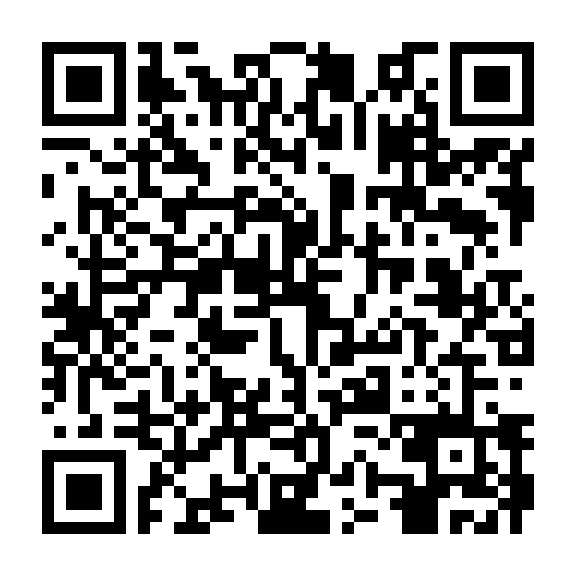 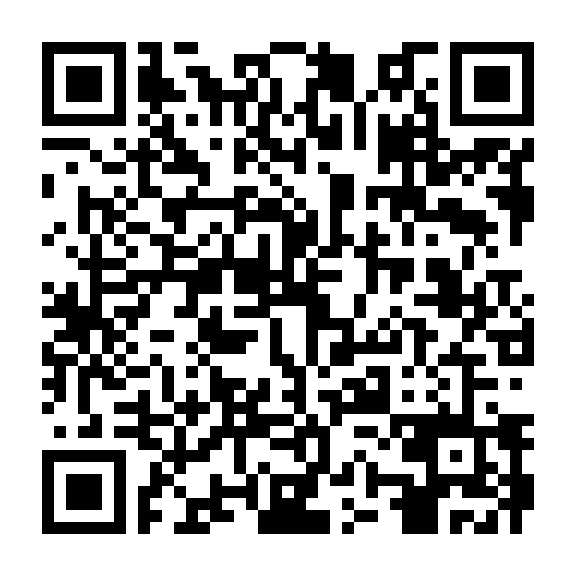 　重点施策 ③　みんな輝く市民活躍のまち　重点施策 ④　育てやすい暮らしやすいまち　重点施策 ⑤　ふるさと愛　重点施策 ①　持続可能な開発目標（SDGｓ）の推進　重点施策 ②　世界への挑戦と創造　重点施策 ③　みんな輝く市民活躍のまち　重点施策 ④　育てやすい暮らしやすいまち　重点施策 ⑤　ふるさと愛施策の重要度重要やや重要普通あまり重要ではない重要ではないわからない　重点施策 ①　持続可能な開発目標（SDGｓ）の推進　重点施策 ②　世界への挑戦と創造　重点施策 ③　みんな輝く市民活躍のまち　重点施策 ④　育てやすい暮らしやすいまち　重点施策 ⑤　ふるさと愛　重点施策 ①　持続可能な開発目標（SDGｓ）の推進　重点施策 ②　世界への挑戦と創造　重点施策 ③　みんな輝く市民活躍のまち　重点施策 ④　育てやすい暮らしやすいまち　重点施策 ⑤　ふるさと愛施策の満足度満足しているほぼ満足している普通あまり満足していない満足していないわからない（回答方法の例）（回答方法の例）543210重点施策①(1) 女性が活躍しやすいまちづくり女性が輝き、活躍し続けられる「居場所」と「出番」づくりの創出に取り組んできました。重要度543210重点施策①(1) 女性が活躍しやすいまちづくり女性が輝き、活躍し続けられる「居場所」と「出番」づくりの創出に取り組んできました。満足度543210重点施策①(2) 強靭かつ環境にやさしいまちづくり公共交通の利便性向上や道路等の公共インフラの長寿命化、防災・減災機能の強化を図るとともに、環境にやさしく景観に配慮した施策に取り組んできました。重要度543210重点施策①(2) 強靭かつ環境にやさしいまちづくり公共交通の利便性向上や道路等の公共インフラの長寿命化、防災・減災機能の強化を図るとともに、環境にやさしく景観に配慮した施策に取り組んできました。満足度543210重点施策①(3) デジタル技術を用いた市民サービスの向上と業務効率化既存の業務をＡＩ等の新たな技術を活用して、オンライン化やデジタル化、自動化することで市民サービスの向上や市の業務効率化に取り組んできました。重要度543210重点施策①(3) デジタル技術を用いた市民サービスの向上と業務効率化既存の業務をＡＩ等の新たな技術を活用して、オンライン化やデジタル化、自動化することで市民サービスの向上や市の業務効率化に取り組んできました。満足度543210重点施策②(4) 鯖江ならではのものづくり地場産業において、新たな市場開拓や需要の拡大、知名度向上を目指すことで若者に魅力ある雇用の創出に取り組んできました。重要度543210重点施策②(4) 鯖江ならではのものづくり地場産業において、新たな市場開拓や需要の拡大、知名度向上を目指すことで若者に魅力ある雇用の創出に取り組んできました。満足度543210重点施策②(5) 歴史や自然を活かしたまちづくり西山公園を核として、自然・歴史・伝統・文化等の地域資源を最大限に活かした、魅力的なまちづくりに取り組んできました。重要度543210重点施策②(5) 歴史や自然を活かしたまちづくり西山公園を核として、自然・歴史・伝統・文化等の地域資源を最大限に活かした、魅力的なまちづくりに取り組んできました。満足度543210重点施策③(6) 市民主役の推進市民一人ひとりがふるさと鯖江に愛着や誇りを持ち、自ら進んでまちづくりに参加するような、市民主役、全員参加の活気あるまちづくりに取り組んできました。重要度543210重点施策③(6) 市民主役の推進市民一人ひとりがふるさと鯖江に愛着や誇りを持ち、自ら進んでまちづくりに参加するような、市民主役、全員参加の活気あるまちづくりに取り組んできました。満足度543210重点施策④(7) 子育て支えあいの推進子どもを安心して産み育てることができるように、地域で子育てを支える取組みを進めてきました。重要度543210重点施策④(7) 子育て支えあいの推進子どもを安心して産み育てることができるように、地域で子育てを支える取組みを進めてきました。満足度543210重点施策⑤(8) 若者の夢がかなうまち若者の夢を応援するとともに、若者の柔軟で創造性豊かな提案を市政に反映することで、若者が活躍しやすいまちづくりに取り組んできました。重要度543210重点施策⑤(8) 若者の夢がかなうまち若者の夢を応援するとともに、若者の柔軟で創造性豊かな提案を市政に反映することで、若者が活躍しやすいまちづくりに取り組んできました。満足度543210重点施策⑤(9) ふるさと教育の推進子どもたちがものづくり体験等を通して、ふるさとへの愛着と誇りを持つとともに豊かな人間性・社会性を持てるように取り組んできました。重要度543210重点施策⑤(9) ふるさと教育の推進子どもたちがものづくり体験等を通して、ふるさとへの愛着と誇りを持つとともに豊かな人間性・社会性を持てるように取り組んできました。満足度543210　基本目標①　魅力ある雇用の創出　基本目標②　若者が住みたくなるまちの創造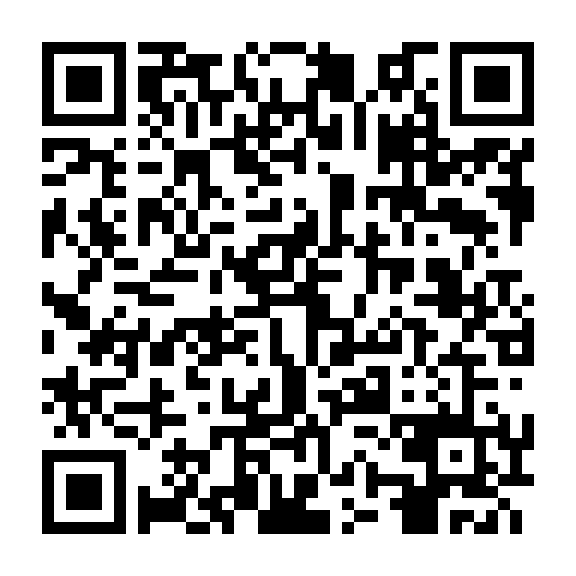 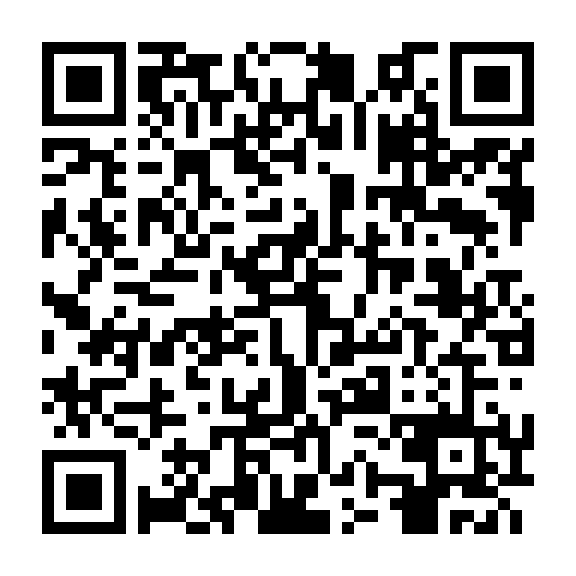 　基本目標①　魅力ある雇用の創出　基本目標②　若者が住みたくなるまちの創造施策の重要度重要やや重要普通あまり重要ではない重要ではないわからない　基本目標①　魅力ある雇用の創出　基本目標②　若者が住みたくなるまちの創造　基本目標①　魅力ある雇用の創出　基本目標②　若者が住みたくなるまちの創造施策の満足度満足しているほぼ満足している普通あまり満足していない満足していないわからない基本目標①(1) 地場産業の技術を活かした新産業の創造高度な加工技術を活かして、医療やウェアラブル端末関連等の成長分野への進出を促し、技術開発や新たな販路開拓への支援に取り組んできました。重要度543210基本目標①(1) 地場産業の技術を活かした新産業の創造高度な加工技術を活かして、医療やウェアラブル端末関連等の成長分野への進出を促し、技術開発や新たな販路開拓への支援に取り組んできました。満足度543210基本目標①(2) 既存産業の高度化企業マッチングによる販売力強化、産学官連携による新素材・新技術・新商品の研究開発、農商工連携による加工品開発・販路開拓、ＩＴ等の導入等、自ら開発・製品化して販売する「作って売る産地」の支援に取り組んできました。重要度543210基本目標①(2) 既存産業の高度化企業マッチングによる販売力強化、産学官連携による新素材・新技術・新商品の研究開発、農商工連携による加工品開発・販路開拓、ＩＴ等の導入等、自ら開発・製品化して販売する「作って売る産地」の支援に取り組んできました。満足度543210基本目標①(3) 若者に魅力ある働く場の確保医療やウェアラブル端末関連等の成長分野への進出を促すほか、サテライトオフィス（ＩＴ企業等）の誘致、事業継承者の公募など、地域産業のイメージアップや新たな雇用の場の確保に取り組んできました。重要度543210基本目標①(3) 若者に魅力ある働く場の確保医療やウェアラブル端末関連等の成長分野への進出を促すほか、サテライトオフィス（ＩＴ企業等）の誘致、事業継承者の公募など、地域産業のイメージアップや新たな雇用の場の確保に取り組んできました。満足度543210基本目標①(4) 女性が輝くまちの創造女性が仕事と子育てを両立できるような環境づくりや、家庭や地域生活等の私生活を充実できるよう、多様な働き方の推進に取り組んできました。重要度543210基本目標①(4) 女性が輝くまちの創造女性が仕事と子育てを両立できるような環境づくりや、家庭や地域生活等の私生活を充実できるよう、多様な働き方の推進に取り組んできました。満足度543210基本目標①(5) 楽しくてもうかる農業経営の確立ブランド農産物の栽培と販路開拓への支援、スマート農業の導入、農地の集積・集約によるコスト削減や経営の安定化により、収益性の高い、持続性のある農業経営に取り組んできました。重要度543210基本目標①(5) 楽しくてもうかる農業経営の確立ブランド農産物の栽培と販路開拓への支援、スマート農業の導入、農地の集積・集約によるコスト削減や経営の安定化により、収益性の高い、持続性のある農業経営に取り組んできました。満足度543210基本目標②(6) 若者の夢を応援するまち～よそ者に寛大で多様性があるまち～学生連携事業、高校生のまちづくり参加の促進、ふるさと納税事業、Ｕ・Ｉターン者定住促進などにより、若者を全力でサポートし、「住みたくなる・住み続けたくなるまちづくり」に取り組んできました。重要度543210基本目標②(6) 若者の夢を応援するまち～よそ者に寛大で多様性があるまち～学生連携事業、高校生のまちづくり参加の促進、ふるさと納税事業、Ｕ・Ｉターン者定住促進などにより、若者を全力でサポートし、「住みたくなる・住み続けたくなるまちづくり」に取り組んできました。満足度543210基本目標②(7) さばえファン（関係人口）の獲得本市に関心やかかわりを持ちたいと思う人や企業、大学を増加させるため、先駆的な取組みやものづくり・歴史・伝統・文化といった魅力ある資源の情報発信に取り組んできました。重要度543210基本目標②(7) さばえファン（関係人口）の獲得本市に関心やかかわりを持ちたいと思う人や企業、大学を増加させるため、先駆的な取組みやものづくり・歴史・伝統・文化といった魅力ある資源の情報発信に取り組んできました。満足度543210基本目標②(8) 河和田キャンパス(創造産地)の構築河和田地区の伝統的な地域産業や自然、文化等の地域資源を活用した交流事業や環境整備事業により移住・定住人口の増加に取り組んできました。重要度543210基本目標②(8) 河和田キャンパス(創造産地)の構築河和田地区の伝統的な地域産業や自然、文化等の地域資源を活用した交流事業や環境整備事業により移住・定住人口の増加に取り組んできました。満足度543210基本目標②(9) ものづくり教育とふるさと学習の推進ものづくり体験や地域の歴史や文化の学習などを通じて、ふるさとへの愛着と誇りを持ち、豊かな人間性・社会性を持った児童生徒の育成に取り組んできました。重要度543210基本目標②(9) ものづくり教育とふるさと学習の推進ものづくり体験や地域の歴史や文化の学習などを通じて、ふるさとへの愛着と誇りを持ち、豊かな人間性・社会性を持った児童生徒の育成に取り組んできました。満足度543210基本目標②(10) 参加と協働による市民主役市民がふるさとに愛着や誇りを持ち、自らが市政に直接的に広く参画するような、市民主役、全員参加のまちづくりに取り組んできました。重要度543210基本目標②(10) 参加と協働による市民主役市民がふるさとに愛着や誇りを持ち、自らが市政に直接的に広く参画するような、市民主役、全員参加のまちづくりに取り組んできました。満足度543210基本目標②(11) 地域資源を活かす観光の推進地場産業や自然環境を地域資源と捉え、県内外との広域連携も図りながら、インバウンド消費にも対応できる産業観光の振興を図るとともに、まち歩きができるような観光プランの整備や情報発信に取り組んできました。重要度543210基本目標②(11) 地域資源を活かす観光の推進地場産業や自然環境を地域資源と捉え、県内外との広域連携も図りながら、インバウンド消費にも対応できる産業観光の振興を図るとともに、まち歩きができるような観光プランの整備や情報発信に取り組んできました。満足度543210　基本目標③　若くて元気なまちの創造　基本目標④　安心で快適に暮らせるまちの創造　基本目標⑤　世界のめがねの聖地SABAEの確立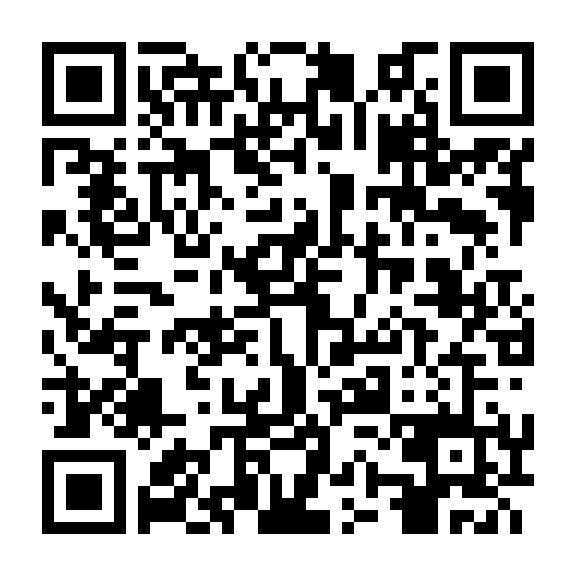 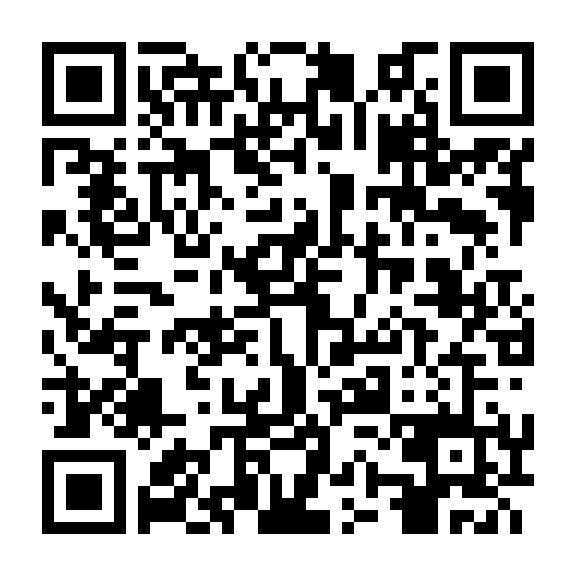 に向けた組織強化　基本目標③　若くて元気なまちの創造　基本目標④　安心で快適に暮らせるまちの創造　基本目標⑤　世界のめがねの聖地SABAEの確立に向けた組織強化施策の重要度重要やや重要普通あまり重要ではない重要ではないわからない　基本目標③　若くて元気なまちの創造　基本目標④　安心で快適に暮らせるまちの創造　基本目標⑤　世界のめがねの聖地SABAEの確立に向けた組織強化　基本目標③　若くて元気なまちの創造　基本目標④　安心で快適に暮らせるまちの創造　基本目標⑤　世界のめがねの聖地SABAEの確立に向けた組織強化施策の満足度満足しているほぼ満足している普通あまり満足していない満足していないわからない基本目標③(12) 安心して結婚・出産・子育てができるまち妊娠期から義務教育期間まで切れ目のない子育て支援、若者の出会いや交流の場づくりなどに取り組んできました。重要度543210基本目標③(12) 安心して結婚・出産・子育てができるまち妊娠期から義務教育期間まで切れ目のない子育て支援、若者の出会いや交流の場づくりなどに取り組んできました。満足度543210基本目標③(13) 子どもがいきいきと過ごすまちＩＴ機器を活用した授業や読書活動の推進、スポーツ環境の充実に努め、健康な心身の育成と豊かな心・たくましい体を育む環境づくりに取り組んできました。重要度543210基本目標③(13) 子どもがいきいきと過ごすまちＩＴ機器を活用した授業や読書活動の推進、スポーツ環境の充実に努め、健康な心身の育成と豊かな心・たくましい体を育む環境づくりに取り組んできました。満足度543210基本目標③(14) 生涯現役で生涯青春のまち様々な場面で高齢者や障がいのある方が活躍できる環境づくりに取り組んできました。重要度543210基本目標③(14) 生涯現役で生涯青春のまち様々な場面で高齢者や障がいのある方が活躍できる環境づくりに取り組んできました。満足度543210基本目標④(15) デジタルファーストの推進「ＩＴのまち鯖江」として、オープンデータや行政手続きの電子申請化などのＤＸを推進し、誰もがデジタル化の恩恵を受けられるよう取り組んできました。重要度543210基本目標④(15) デジタルファーストの推進「ＩＴのまち鯖江」として、オープンデータや行政手続きの電子申請化などのＤＸを推進し、誰もがデジタル化の恩恵を受けられるよう取り組んできました。満足度543210基本目標④(16) 魅力あふれるまちなかの創造居住や都市機能をまちなかに誘導するコンパクトシティの推進や、西山公園と中心市街地が連携したまちなか一帯の魅力向上に取り組んできました。重要度543210基本目標④(16) 魅力あふれるまちなかの創造居住や都市機能をまちなかに誘導するコンパクトシティの推進や、西山公園と中心市街地が連携したまちなか一帯の魅力向上に取り組んできました。満足度543210基本目標④(17) 幹線交通網の変化を見据えた二次交通網の整備鯖江駅や北鯖江駅の利用促進や、コミュニティバス「つつじバス」の利便性向上、高齢者の新たな移動手段の確保、高速バスの利便性向上に取り組んできました。重要度543210基本目標④(17) 幹線交通網の変化を見据えた二次交通網の整備鯖江駅や北鯖江駅の利用促進や、コミュニティバス「つつじバス」の利便性向上、高齢者の新たな移動手段の確保、高速バスの利便性向上に取り組んできました。満足度543210基本目標④(18) 強靭で安全・安心なまち市民と行政が協動で取り組む防災・減災対策、交通安全の推進、浸水被害の軽減など、全ての市民が安全で安心した生活を過ごせるまちづくりに取り組んできました。重要度543210基本目標④(18) 強靭で安全・安心なまち市民と行政が協動で取り組む防災・減災対策、交通安全の推進、浸水被害の軽減など、全ての市民が安全で安心した生活を過ごせるまちづくりに取り組んできました。満足度543210基本目標④(19) 環境にやさしい魅力的なまち自然環境や生活環境の保全、脱炭素社会の推進、環境に配慮して行動できる人材育成などに取り組んできました。重要度543210基本目標④(19) 環境にやさしい魅力的なまち自然環境や生活環境の保全、脱炭素社会の推進、環境に配慮して行動できる人材育成などに取り組んできました。満足度543210基本目標⑤(20) 職員の資質向上種々の課題に迅速かつ柔軟に対応できる職員の資質向上や人材育成、窓口サービスの向上に取り組んできました。重要度543210基本目標⑤(20) 職員の資質向上種々の課題に迅速かつ柔軟に対応できる職員の資質向上や人材育成、窓口サービスの向上に取り組んできました。満足度543210基本目標⑤(21) 健全で効率的な行政運営選択と集中の考え方に基づく事務事業の見直し、行政情報のデジタル化、組織の合理化、職員定員の適正化、市税をはじめとする自主財源の確保と歳出削減に取り組んできました。重要度543210基本目標⑤(21) 健全で効率的な行政運営選択と集中の考え方に基づく事務事業の見直し、行政情報のデジタル化、組織の合理化、職員定員の適正化、市税をはじめとする自主財源の確保と歳出削減に取り組んできました。満足度543210基本目標⑤(22) 人権尊重と地域連携の推進人権尊重の意識向上、市民主導による国際交流・国際貢献事業の支援、防災分野の市域・県域を超えた自治体間の協力関係の促進、広域的な市町連携による市民サービス向上に取り組んできました。重要度543210基本目標⑤(22) 人権尊重と地域連携の推進人権尊重の意識向上、市民主導による国際交流・国際貢献事業の支援、防災分野の市域・県域を超えた自治体間の協力関係の促進、広域的な市町連携による市民サービス向上に取り組んできました。満足度543210項目基本目標の実現に向けた（1）～（22）の施策基本目標の実現に向けた（1）～（22）の施策基本目標の実現に向けた（1）～（22）の施策基本目標の実現に向けた（1）～（22）の施策基本目標の実現に向けた（1）～（22）の施策基本目標の実現に向けた（1）～（22）の施策基本目標の実現に向けた（1）～（22）の施策基本目標の実現に向けた（1）～（22）の施策基本目標の実現に向けた（1）～（22）の施策基本目標の実現に向けた（1）～（22）の施策基本目標の実現に向けた（1）～（22）の施策①優先してデジタル化を進めるべき施策１２３４５６７８９1011①優先してデジタル化を進めるべき施策1213141516171819202122②あなたが幸せだと感じるために必要な施策１２３４５６７８９1011②あなたが幸せだと感じるために必要な施策1213141516171819202122　総合戦略のＫＰＩ（成果指標）となっている項目施策の重要度重要やや重要普通あまり重要ではない重要ではないわからない　総合戦略のＫＰＩ（成果指標）となっている項目施策の満足度満足しているほぼ満足している普通あまり満足していない満足していないわからない(1) 働きやすい環境を充実する雇用機会の創出、団塊の世代の労働力確保、就労支援の充実に取り組んできました。重要度543210(1) 働きやすい環境を充実する雇用機会の創出、団塊の世代の労働力確保、就労支援の充実に取り組んできました。満足度543210(2) 持続性のある農業を確立する作付けされていない水田の活用、農業経営基盤の強化、農産物の価格の安定、地産地消の推進に取り組んできました。重要度543210(2) 持続性のある農業を確立する作付けされていない水田の活用、農業経営基盤の強化、農産物の価格の安定、地産地消の推進に取り組んできました。満足度543210(3) 参加と協働によるまちづくりを推進する市民団体の活動基盤の強化、市民参加の促進、外国籍市民との多文化共生に取り組んできました。重要度543210(3) 参加と協働によるまちづくりを推進する市民団体の活動基盤の強化、市民参加の促進、外国籍市民との多文化共生に取り組んできました。満足度543210(4) 地域の防災力を強化する防災訓練の実施、自主防災組織の育成、自助・共助の充実による災害に強いまちづくりに取り組んできました。重要度543210(4) 地域の防災力を強化する防災訓練の実施、自主防災組織の育成、自助・共助の充実による災害に強いまちづくりに取り組んできました。満足度543210(5) 地域の防犯活動を推進する地域防犯力の強化、防犯意識の啓発、防犯パトロールの実施に取り組んできました。重要度543210(5) 地域の防犯活動を推進する地域防犯力の強化、防犯意識の啓発、防犯パトロールの実施に取り組んできました。満足度543210(6) 交通安全を推進する子どもや高齢者向けの交通安全教室、交通安全対策の強化に取り組んできました。重要度543210(6) 交通安全を推進する子どもや高齢者向けの交通安全教室、交通安全対策の強化に取り組んできました。満足度543210(7) 自立した消費生活を目指す出前講座等による消費者意識の向上、消費生活相談の実施に取り組んできました。重要度543210(7) 自立した消費生活を目指す出前講座等による消費者意識の向上、消費生活相談の実施に取り組んできました。満足度543210(8) 情報発信を充実する市民の意見を聞く機会の創出、広報誌やインターネット等による情報発信に取り組んできました。重要度543210(8) 情報発信を充実する市民の意見を聞く機会の創出、広報誌やインターネット等による情報発信に取り組んできました。満足度543210　総合戦略のＫＰＩ（成果指標）となっている項目施策の重要度重要やや重要普通あまり重要ではない重要ではないわからない　総合戦略のＫＰＩ（成果指標）となっている項目施策の満足度満足しているほぼ満足している普通あまり満足していない満足していないわからない(9) 人権尊重を推進する人権問題に関する広報・啓発の実施に取り組んできました。重要度543210(9) 人権尊重を推進する人権問題に関する広報・啓発の実施に取り組んできました。満足度543210(10) 男女共同参画社会の実現を目指す男女共同参画の推進、ワーク・ライフ・バランス（仕事と生活の調和）の推進に取り組んできました。重要度543210(10) 男女共同参画社会の実現を目指す男女共同参画の推進、ワーク・ライフ・バランス（仕事と生活の調和）の推進に取り組んできました。満足度543210(11) 人と生きものが共生する環境社会の構築自然保護活動の推進、公害防止、ごみの減量化、地球温暖化防止対策、環境学習の充実に取り組んできました。重要度543210(11) 人と生きものが共生する環境社会の構築自然保護活動の推進、公害防止、ごみの減量化、地球温暖化防止対策、環境学習の充実に取り組んできました。満足度543210(12) 適正な都市計画・土地利用を推進するまちづくり計画の充実、適正な土地利用、地域資源を活かしたまちづくりの推進に取り組んできました。重要度543210(12) 適正な都市計画・土地利用を推進するまちづくり計画の充実、適正な土地利用、地域資源を活かしたまちづくりの推進に取り組んできました。満足度543210(13) 調和のとれた都市空間を形成する公園整備の充実、景観の保全に取り組んできました。重要度543210(13) 調和のとれた都市空間を形成する公園整備の充実、景観の保全に取り組んできました。満足度543210(14) 安全で良質な住宅供給を推進する建築物の耐震改修の推進、市営住宅の住環境整備と長寿命化に取り組んできました。重要度543210(14) 安全で良質な住宅供給を推進する建築物の耐震改修の推進、市営住宅の住環境整備と長寿命化に取り組んできました。満足度543210(15) 円滑で安全な道路網を整備する主要な道路の整備、生活道路の整備（歩道の段差解消等）に取り組んできました。重要度543210(15) 円滑で安全な道路網を整備する主要な道路の整備、生活道路の整備（歩道の段差解消等）に取り組んできました。満足度543210(16) 災害に強い河川等を整備する河川の整備、雨水幹線・農業排水路等の整備、土砂災害対策施設などの整備に取り組んできました。重要度543210(16) 災害に強い河川等を整備する河川の整備、雨水幹線・農業排水路等の整備、土砂災害対策施設などの整備に取り組んできました。満足度543210(17) 安全なおいしい水を安定供給する地震などの災害に強い水道施設の構築、漏水調査による水資源の有効活用に取り組んできました。重要度543210(17) 安全なおいしい水を安定供給する地震などの災害に強い水道施設の構築、漏水調査による水資源の有効活用に取り組んできました。満足度543210(18) 下水道の普及促進を図る公共下水道・農業集落排水の接続率向上、汚水処理施設の長寿命化、公共下水道（汚水）の整備工事の実施に取り組んできました。重要度543210(18) 下水道の普及促進を図る公共下水道・農業集落排水の接続率向上、汚水処理施設の長寿命化、公共下水道（汚水）の整備工事の実施に取り組んできました。満足度543210